ROMÂNIA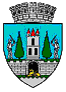 JUDEŢUL SATU MARECONSILIUL LOCAL AL MUNICIPIULUI SATU MARENr. 16551/21.03.2022 																					              PROIECTHOTĂRÂREA NR. ............................privind aprobarea vânzării unui imobil - teren situat în Satu Mare,                                          str. Ion Luca Caragiale nr. 66Consiliul Local al Municipiului Satu Mare întrunit în ședința ordinară din data de 31.03.2022 ,Analizând: - cererea depusă de către Bârsan George – Alexandru și Bârsan Mircea, înregistrată la Primăria Municipiului Satu Mare sub nr. 64902/23.12.2021 și documentația anexată acesteia,	- proiectul de hotărâre înregistrat sub nr. _____________2022,	- referatul de aprobare al inițiatorului înregistrat sub nr. 16553/21.03.2022,	- raportul de specialitate comun al Serviciului Patrimoniu Concesionări Închirieri şi al Direcţiei economice, înregistrat sub nr. 16556/21.03.2022,- raportul Serviciului Juridic înregistrat sub nr. 16711/21.03.2022,- avizele comisiilor de specialitate ale Consiliului Local Satu Mare,Luând în considerare prevederile:- art. 1, Anexa 1 din Hotărârea Consiliului Local Satu Mare                                              nr. 53/25.02.2021;- art. 10 alin. (2) și art. 24 din Legea cadastrului și a publicității imobiliare                 nr. 7/1996, republicată cu modificările și completările ulterioare,- art. 553 alin. (1) coroborat cu alin. (4), art. 885, art. 888, art. 1650 și următoarele din Codul Civil, - art. 36 alin. (1) din Legea nr. 18/1991 a fondului funciar, republicată, cu modificările și completările ulterioare,- art. 354 alin. (1), art. 355 și ale art. 364 alin. (1) din Codul administrativ, aprobat prin OUG nr. 57/2019, modificat și completat,- Legii nr. 24/2000 privind normele de tehnică legislativă pentru elaborarea actelor normative, republicată, cu modificările și completările ulterioare,În temeiul prevederilor art. 87 alin. (5), art. 108 lit. e), art. 129 alin. (2) lit. c) și alin. (6) lit. b), art. 139 alin. (2) și ale art. 196 alin. (1) lit. a) din                                         OUG nr. 57/2019 privind Codul administrativ, cu modificările și completările ulterioare,Consiliul Local al Municipiului Satu Mare adoptă următoarea: H O T Ă R Â R E:	Art. 1. Se atestă apartenența la domeniul privat al Municipiului Satu Mare a imobilului - teren în suprafață de 626 mp înscris în CF nr. 151142 (nr. vechi              CF 4434) Satu Mare cu nr. top 13404/2 și  identificat în Planul de situație, vizat de A.N.C.P.I. - O.C.P.I. Satu Mare sub  nr. 83164/21.10.2021, executat de P.F.A. Vaida Vasile, care constituie anexa nr.1 la prezenta hotărâre.Art.2. (1) Se aprobă vânzarea imobilului – teren în suprafață de 626 mp,                   cu categoria de folosință „curți construcții” aflat în intravilanul Municipiului                    Satu Mare, identificat la articolul 1, după cum urmează:- cota de 313/626 părți teren către Bârsan George – Alexandru,- cota de 313/626 părți teren către Bârsan Mircea.(2) Toate cheltuielile ocazionate cu vânzarea terenului vor fi suportate de cumpărător.Art.3. Se aprobă prețul de 16.276 lei pentru vânzarea terenului în suprafață totală de 626 mp, cu categoria de folosință „curți construcții”, calculat conform prețurilor prevăzute în Raportul de evaluare terenuri, care constituite Anexa 1 la HCL Satu Mare  nr. 53/25.02.2021.Art.4. Cu ducerea la îndeplinire a prezentei se încredințează Viceprimarul municipiului Satu Mare, domnul Stan Gheorghe prin Serviciul Patrimoniu Concesionări Închirieri din cadrul Aparatului de specialitate al Primarului Municipiului Satu Mare.Art.5. Prezenta hotărâre se comunică, prin intermediul Secretarului general, în termenul prevăzut de lege, Primarului municipiului Satu Mare, Instituţiei Prefectului - Judeţul Satu Mare, Serviciului Patrimoniu Concesionări Închirieri și petenților.             INIȚIATOR PROIECT,	   Viceprimar                                 Stan Gheorghe                                              	                    AVIZAT,                                                                          Secretar general                                                                                                                                                             Racolța Mihaela MariaCaia Marcela/2ex